С 1 января 2021 года ЕНВД не применяется!С 1 января 2021 года система налогообложения в виде единого налога на вмененный доход (ЕНВД) не применяется (Федеральный закон от 29.06.2012 № 97-ФЗ). Для применения в 2021 году упрощенной системы налогообложения (УСН) необходимо до 31 декабря 2020 года подать в налоговый орган уведомление о переходе на УСН.Для применения с января 2021 года патентной системы налогообложения (ПСН) индивидуальным предпринимателям необходимо до 31 декабря 2020 года подать в налоговый орган заявление о выдаче патента.Организации и индивидуальные предприниматели, не перешедшие с 01.01.2021 с ЕНВД на иные специальные налоговые режимы, будут автоматически с указанной даты сняты с учета в качестве налогоплательщиков ЕНВД и переведены на общий режим налогообложения.Подробности можно узнать на сайте ФНС России (гиперссылка https://www.nalog.ru/rn77/taxation/taxes/envd2020/).Подобрать подходящий режим налогообложения можно с помощью сервиса, размещенного на сайте ФНС России (гиперссылка на https://www.nalog.ru/rn77/service/mp/).Благодарим за сотрудничество.Подписант заместитель начальника инспекции Дудоладов Андрей Александрович.И.о. начальника инспекции советник государственной гражданскойслужбы Российской Федерации 2 класса	А. А. ДудоладовОлиферова392313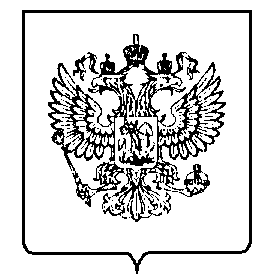 МИНФИН РОССИИФЕДЕРАЛЬНАЯ НАЛОГОВАЯСЛУЖБАУФНС РОССИИ ПО ОРЛОВСКОЙ ОБЛАСТИМЕЖРАЙОННАЯ ИНСПЕКЦИЯФЕДЕРАЛЬНОЙ НАЛОГОВОЙ СЛУЖБЫ №8ПО ОРЛОВСКОЙ ОБЛАСТИ(Межрайонная ИФНС России №8 по Орловской области)Московское шоссе, 119, г. Орёл, 302025,Телефон: (4862)39-23-30; Телефакс: (4862)39-23-49;www.nalog.ruМИНФИН РОССИИФЕДЕРАЛЬНАЯ НАЛОГОВАЯСЛУЖБАУФНС РОССИИ ПО ОРЛОВСКОЙ ОБЛАСТИМЕЖРАЙОННАЯ ИНСПЕКЦИЯФЕДЕРАЛЬНОЙ НАЛОГОВОЙ СЛУЖБЫ №8ПО ОРЛОВСКОЙ ОБЛАСТИ(Межрайонная ИФНС России №8 по Орловской области)Московское шоссе, 119, г. Орёл, 302025,Телефон: (4862)39-23-30; Телефакс: (4862)39-23-49;www.nalog.ruМИНФИН РОССИИФЕДЕРАЛЬНАЯ НАЛОГОВАЯСЛУЖБАУФНС РОССИИ ПО ОРЛОВСКОЙ ОБЛАСТИМЕЖРАЙОННАЯ ИНСПЕКЦИЯФЕДЕРАЛЬНОЙ НАЛОГОВОЙ СЛУЖБЫ №8ПО ОРЛОВСКОЙ ОБЛАСТИ(Межрайонная ИФНС России №8 по Орловской области)Московское шоссе, 119, г. Орёл, 302025,Телефон: (4862)39-23-30; Телефакс: (4862)39-23-49;www.nalog.ruМИНФИН РОССИИФЕДЕРАЛЬНАЯ НАЛОГОВАЯСЛУЖБАУФНС РОССИИ ПО ОРЛОВСКОЙ ОБЛАСТИМЕЖРАЙОННАЯ ИНСПЕКЦИЯФЕДЕРАЛЬНОЙ НАЛОГОВОЙ СЛУЖБЫ №8ПО ОРЛОВСКОЙ ОБЛАСТИ(Межрайонная ИФНС России №8 по Орловской области)Московское шоссе, 119, г. Орёл, 302025,Телефон: (4862)39-23-30; Телефакс: (4862)39-23-49;www.nalog.ru